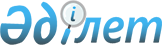 Некоторые вопросы Министерства внутренних дел Республики КазахстанПостановление Правительства Республики Казахстан от 25 апреля 2015 года № 313

      В соответствии с подпунктом 4) статьи 11 Закона Республики Казахстан от 1 марта 2011 года «О государственном имуществе» Правительство Республики Казахстан ПОСТАНОВЛЯЕТ: 



      1. Реорганизовать государственные учреждения, находящиеся в ведении Министерства внутренних дел Республики Казахстан, согласно приложению 1 к настоящему постановлению.



      2. Переименовать государственные учреждения Министерства внутренних дел Республики Казахстан согласно приложению 2 к настоящему постановлению.



      3. Министерству внутренних дел Республики Казахстан в установленном законодательством порядке принять необходимые меры по реализации настоящего постановления.



      4. Внести в некоторые решения Правительства Республики Казахстан следующие изменения:



      1) в постановлении Правительства Республики Казахстан от 22 июня 2005 года № 607 «Вопросы Министерства внутренних дел Республики Казахстан» (САПП Республики Казахстан, 2005 г., № 25, ст. 311):



      в Положении о Министерстве внутренних дел Республики Казахстан, утвержденном указанным постановлением:



      в перечне государственных учреждений, находящихся в ведении Министерства внутренних дел Республики Казахстан и его ведомств:



      в разделе 4 «Комитет по чрезвычайным ситуациям»:



      пункты 14, 22, 23 исключить;



      пункт 24 изложить в следующей редакции:

      «24. Оперативно-спасательный отряд Департамента по чрезвычайным ситуациям Акмолинской области (город Кокшетау).»;



      пункты 25, 26, 27, 28, 29, 30, 31, 32, 33 исключить;



      пункт 34 изложить в следующей редакции:

      «34. Оперативно-спасательный отряд Департамента по чрезвычайным ситуациям Мангистауской области (город Актау).»;



      пункт 35 исключить;



      пункт 36 изложить в следующей редакции:

      «36. Оперативно-спасательный отряд Департамента по чрезвычайным ситуациям Северо-Казахстанской области (город Петропавловск).»;



      пункт 37 исключить;



      2) в постановлении Правительства Республики Казахстан от 15 апреля 2008 года № 339 «Об утверждении лимитов штатной численности министерств и иных центральных исполнительных органов с учетом численности их территориальных органов и подведомственных им государственных учреждений»:



      в лимитах штатной численности министерств и иных центральных исполнительных органов с учетом численности их территориальных органов и подведомственных им государственных учреждений, утвержденных указанным постановлением:



      в разделе 1 «Министерство внутренних дел Республики Казахстан с учетом его территориальных органов и подведомственных ему государственных учреждений, в том числе:»:



      подпункт 42) изложить в следующей редакции:

      «                                                     »;



      подпункты 55), 56), 57), 58), 59) изложить в следующей редакции:

      «                                                      »;



      подпункт 62) изложить в следующей редакции:

      «                                                       »;



      подпункт 66) исключить.



      5. Настоящее постановление вводится в действие со дня его первого официального опубликования.      Премьер-Министр

      Республики Казахстан                       К. Масимов

Приложение 1       

к постановлению Правительства

Республики Казахстан   

от 25 апреля 2015 года № 313 

Перечень

реорганизуемых государственных учреждений

Министерства внутренних дел Республики Казахстан

      1. Государственное учреждение «Водно-спасательная служба Департамента по чрезвычайным ситуациям Актюбинской области (город Актобе) Комитета по чрезвычайным ситуациям Министерства внутренних дел Республики Казахстан» путем присоединения его к государственному учреждению «Оперативно-спасательный отряд Департамента по чрезвычайным ситуациям Актюбинской области (город Актобе) Комитета по чрезвычайным ситуациям Министерства внутренних дел Республики Казахстан».



      2. Государственное учреждение «Водно-спасательная служба Департамента по чрезвычайным ситуациям Атырауской области (город Атырау) Комитета по чрезвычайным ситуациям Министерства внутренних дел Республики Казахстан» путем присоединения его к государственному учреждению «Западный региональный аэромобильный оперативно-спасательный отряд (город Атырау) Комитета по чрезвычайным ситуациям Министерства внутренних дел Республики Казахстан».



      3. Государственное учреждение «Водно-спасательная служба Департамента по чрезвычайным ситуациям Алматинской области (город Талдыкорган) Комитета по чрезвычайным ситуациям Министерства внутренних дел Республики Казахстан» путем присоединения его к государственному учреждению «Оперативно-спасательный отряд Департамента по чрезвычайным ситуациям Алматинской области (город Талдыкорган) Комитета по чрезвычайным ситуациям Министерства внутренних дел Республики Казахстан».



      4. Государственное учреждение «Водно-спасательная служба Департамента по чрезвычайным ситуациям Восточно-Казахстанской области (город Усть-Каменогорск) Комитета по чрезвычайным ситуациям Министерства внутренних дел Республики Казахстан» путем присоединения его к государственному учреждению «Восточный региональный аэромобильный оперативно-спасательный отряд (город Усть-Каменогорск) Комитета по чрезвычайным ситуациям Министерства внутренних дел Республики Казахстан».



      5. Государственное учреждение «Водно-спасательная служба Департамента по чрезвычайным ситуациям Западно-Казахстанской области (город Уральск) Комитета по чрезвычайным ситуациям Министерства внутренних дел Республики Казахстан» путем присоединения его к государственному учреждению «Оперативно-спасательный отряд Департамента по чрезвычайным ситуациям Западно-Казахстанской области (город Уральск) Комитета по чрезвычайным ситуациям Министерства внутренних дел Республики Казахстан».



      6. Государственное учреждение «Водно-спасательная служба Департамента по чрезвычайным ситуациям Жамбылской области (город Тараз) Комитета по чрезвычайным ситуациям Министерства внутренних дел Республики Казахстан» путем присоединения его к государственному учреждению «Оперативно-спасательный отряд Департамента по чрезвычайным ситуациям Жамбылской области (город Тараз) Комитета по чрезвычайным ситуациям Министерства внутренних дел Республики Казахстан».



      7. Государственное учреждение «Водно-спасательная служба Департамента по чрезвычайным ситуациям Карагандинской области (город Караганда) Комитета по чрезвычайным ситуациям Министерства внутренних дел Республики Казахстан» путем присоединения его к государственному учреждению «Оперативно-спасательный отряд Департамента по чрезвычайным ситуациям Карагандинской области (город Караганда) Комитета по чрезвычайным ситуациям Министерства внутренних дел Республики Казахстан».



      8. Государственное учреждение «Водно-спасательная служба Департамента по чрезвычайным ситуациям Костанайской области (город Костанай) Комитета по чрезвычайным ситуациям Министерства внутренних дел Республики Казахстан» путем присоединения его к государственному учреждению «Северный региональный аэромобильный оперативно-спасательный отряд (город Костанай) Комитета по чрезвычайным ситуациям Министерства внутренних дел Республики Казахстан».



      9. Государственное учреждение «Водно-спасательная служба Департамента по чрезвычайным ситуациям Кызылординской области (город Кызылорда) Комитета по чрезвычайным ситуациям Министерства внутренних дел Республики Казахстан» путем присоединения его к государственному учреждению «Южный региональный аэромобильный оперативно-спасательный отряд (город Кызылорда) Комитета по чрезвычайным ситуациям Министерства внутренних дел Республики Казахстан».



      10. Государственные учреждения «Водно-спасательная служба Департамента по чрезвычайным ситуациям Павлодарской области (город Павлодар) Комитета по чрезвычайным ситуациям Министерства внутренних дел Республики Казахстан», «Оперативно-спасательный отряд Управления по чрезвычайным ситуациям города Экибастуз Департамента по чрезвычайным ситуациям Павлодарской области (город Экибастуз) Комитета по чрезвычайным ситуациям Министерства внутренних дел Республики Казахстан» путем присоединения их к государственному учреждению «Оперативно-спасательный отряд Департамента по чрезвычайным ситуациям Павлодарской области (город Павлодар) Комитета по чрезвычайным ситуациям Министерства внутренних дел Республики Казахстан».



      11. Государственное учреждение «Водно-спасательная служба Департамента по чрезвычайным ситуациям Южно-Казахстанской области (город Шымкент) Комитета по чрезвычайным ситуациям Министерства внутренних дел Республики Казахстан» путем присоединения его к государственному учреждению «Оперативно-спасательный отряд Департамента по чрезвычайным ситуациям Южно-Казахстанской области (город Шымкент) Комитета по чрезвычайным ситуациям Министерства внутренних дел Республики Казахстан».



      12. Государственное учреждение «Водно-спасательная служба Департамента по чрезвычайным ситуациям города Астаны (город Астана) Комитета по чрезвычайным ситуациям Министерства внутренних дел Республики Казахстан» путем присоединения его к государственному учреждению «Центральный региональный аэромобильный оперативно-спасательный отряд (город Астана) Комитета по чрезвычайным ситуациям Министерства внутренних дел Республики Казахстан».



      13. Государственное учреждение «Водно-спасательная служба Департамента по чрезвычайным ситуациям города Алматы (город Алматы) Комитета по чрезвычайным ситуациям Министерства внутренних дел Республики Казахстан» путем присоединения его к государственному учреждению «Республиканский оперативно-спасательный отряд (город Алматы) Комитета по чрезвычайным ситуациям Министерства внутренних дел Республики Казахстан».

Приложение 2       

к постановлению Правительства

Республики Казахстан   

от 25 апреля 2015 года № 313  

Перечень переименовываемых государственных учреждений

Министерства внутренних Республики Казахстан 

      1. Государственное учреждение «Водно-спасательная служба Департамента по чрезвычайным ситуациям Акмолинской области (город Кокшетау) Комитета по чрезвычайным ситуациям Министерства внутренних дел Республики Казахстан» в государственное учреждение «Оперативно-спасательный отряд Департамента по чрезвычайным ситуациям Акмолинской области (город Кокшетау) Комитета по чрезвычайным ситуациям Министерства внутренних дел Республики Казахстан».



      2. Государственное учреждение «Водно-спасательная служба Департамента по чрезвычайным ситуациям Мангистауской области (город Актау) Комитета по чрезвычайным ситуациям Министерства внутренних дел Республики Казахстан» в государственное учреждение «Оперативно-спасательный отряд Департамента по чрезвычайным ситуациям Мангистауской области (город Актау) Комитета по чрезвычайным ситуациям Министерства внутренних дел Республики Казахстан».



      3. Государственное учреждение «Водно-спасательная служба Департамента по чрезвычайным ситуациям Северо-Казахстанской области (город Петропавловск) Комитета по чрезвычайным ситуациям Министерства внутренних дел Республики Казахстан» в государственное учреждение «Оперативно-спасательный отряд Департамента по чрезвычайным ситуациям Северо-Казахстанской области (город Петропавловск) Комитета по чрезвычайным ситуациям Министерства внутренних дел Республики Казахстан».
					© 2012. РГП на ПХВ «Институт законодательства и правовой информации Республики Казахстан» Министерства юстиции Республики Казахстан
				42)Республиканский оперативно-спасательный отряд9055)Западный региональный аэромобильный оперативно-спасательный отряд 7356)Центральный региональный аэромобильный оперативно-спасательный отряд8057)Восточный региональный аэромобильный оперативно-спасательный отряд12058)Северный региональный аэромобильный оперативно-спасательный отряд8059)Южный региональный аэромобильный оперативно-спасательный отряд7362)Оперативно-спасательные отряды827